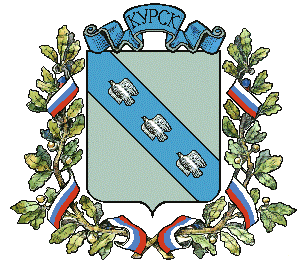 АДМИНИСТРАЦИЯ города КурскаКурской областиПОСТАНОВЛЕНИЕ «30» декабря 2020 г.        	                 г. Курск                                          № 2511О внесении изменений в постановлениеАдминистрации города Курскаот 08.04.2019 № 678На основании Федерального закона от 27.07.2010 № 210-ФЗ                   «Об организации предоставления государственных и муниципальных услуг»  и в соответствии с постановлением  Администрации  города Курска                от 29.12.2018 № 3070 «О разработке и утверждении административных регламентов предоставления муниципальных услуг», ПОСТАНОВЛЯЮ:1. Внести в административный регламент предоставления Администрацией города Курска муниципальной услуги «Предоставление архивной информации по документам Архивного фонда Курской области        и другим архивным документам (выдача архивных справок, архивных выписок и архивных копий)», утвержденный постановлением Администрации города Курска от 8 апреля 2019 года № 678, следующие изменения:1.1. подпункты  3, 4 подпункта 2.6.1. изложить в следующей редакции:«3) документ, подтверждающий полномочия представителя                            на осуществление действий от имени заявителя - при обращении через представителя (доверенность, свидетельство об усыновлении (удочерении), выданные органами записи актов гражданского состояния или консульскими учреждениями Российской Федерации), документ, подтверждающий установление опеки или попечительства); 4) документ, дающий право на получение сведений ограниченного доступа, - при запросе сведений о третьих лицах, относящихся к сведениям ограниченного доступа (свидетельства о государственной регистрации актов гражданского состояния, выданные  компетентными   органами  иностранного государства, и их нотариально удостоверенный перевод на русский язык, подтверждающие прямые родственные связи или брачные отношения                   с гражданином, в отношении которого запрашиваются сведения)»;1.2. абзац 6 подпункта 2.6.1. изложить в следующей редакции:«Документы, указанные в подпунктах 2-4 настоящего подпункта, представляются в виде оригинала и копии (после сверки копии документа     с оригиналом, оригинал документа возвращается заявителю) при личном обращении заявителя за предоставлением услуги, в виде копии или электронного образа документа при обращении заявителя либо его уполномоченного представителя за предоставлением услуги в электронной форме»; 1.3. подпункты 1, 2 подпункта 2.6.2. изложить в следующей редакции:«1) копию (электронный образ) страниц трудовой книжки, включая титульный лист и страницы, в которых отражен запрашиваемый период работы (за периоды до 1 января 2020 года)  и (или) сведения  о трудовой деятельности, о награждении;2) копию (электронный образ) правоустанавливающего документа         на объект недвижимости, права на который не зарегистрированы в Едином государственном реестре недвижимости».2. Управлению информации и печати Администрации города Курска (Комкова Т.В.) обеспечить опубликование настоящего постановления            в газете «Городские известия».3. Управлению делами Администрации города Курска (Кабан А.Н.)  обеспечить размещение настоящего постановления на официальном сайте Администрации города Курска в информационно-телекоммуникационной сети «Интернет».4. Постановление вступает в силу с 1 января 2021 года.Глава города Курска                                                                     В.Н. Карамышев